Schmetterlingsmassage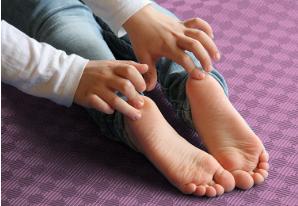 MassagegedichtWenn die Frühlingssonne scheint warm herunter,schlüpft die Raupe aus dem Ei und lacht munter.Hände warm reiben, dann sanft über den Rücken streichen, Ei auf den Rücken malen.Sie krabbelt über den Arm bis zu den Fingerspitzenknabbert daran-bleibt eine Weile dort sitzen.Über die Arme tippeln, an den Fingern zupfen, dann eine kleine Pause machen.Weil sie noch immer Hunger hat,frisst sie sich an den Zehen satt.Zu den Zehen tippeln, ein wenig an den Zehen zupfenund laut schmatzen.Auf dem Rücken baut sie sich ein Hausund ruht sich nun sehr lange aus.Hände ruhig nebeneinander auf den Rücken legen.Nach ein paar Tagen kann man sehn,den Schmetterling, so wunderschön.Einen Schmetterling auf den Rücken zeichnen.Er breitet seine Flügel aus,fliegt in die weite Welt hinaus.Mit beiden Händen am Rücken kreisen-bis zu den Schultern hinauf und dann mit einem großen Flügelschlag davon fliegen.